Муниципальное автономное дошкольное образовательное учреждение детский сад № 42 города ТюмениПлан мероприятий МАДОУ д/с № 42 города Тюмени по работе с дошкольниками, педагогами и родителями воспитанников, по вопросу самовольного ухода из детского сада и домаТюмень, 2021СОДЕРЖАНИЕ ВВЕДЕНИЕНа протяжении дошкольного детства особенности эмоций проявляются вследствие изменения общего характера деятельности ребенка и усложнением его отношений с окружающим миром. Физическому и речевому развитию ребенка сопутствуют и изменения в эмоциональной сфере. Меняются его взгляды на мир и отношения с окружающими. Способность ребенка сознавать и контролировать свои эмоции возрастает, как понимание поведения, например в тех областях, где важно мнение взрослых по поводу того, что такое «плохое» и «хорошее» поведение. Взрослым надо хорошо представлять себе, чего следует ожидать от детей, иначе появятся неверные оценки, не учитывающие возрастные особенности ребенка. Идеальное отношение взрослого к малышу - это постепенное подстраивание под эмоциональное развитие и становление личности ребенка.К трем годам эмоциональное развитие ребенка достигает такого уровня, что он может вести себя образцово. То, что дети способны к так называемому «хорошему» поведению, еще не значит, что оно постоянно будет таким. У малышей нередки проявления недовольства в виде слез, истерик и крика. Хотя для старших истерики не так характерны, как для младших, у них сильны самоощущение и желание независимости. Если четырехлетний ребенок в споре аргументирует с помощью речи, ему незачем впадать в истерику. Но если взрослый не ответит малышу на его вопрос: «А почему я должен?» - то может случиться срыв. Если четырехлетний ребенок очень устал или перенес полный напряжения день, его поведение скорее напомнит поведение ребенка, более младшего возраста. Это сигнал взрослому, что в данный момент на ребенка навалилось слишком много, чтобы он мог вытерпеть. Ему нужны ласка, утешение и возможность некоторое время вести себя так, как если бы он был младше. Чувства дошкольника непроизвольны. Они быстро вспыхивают, ярко выражаются и быстро гаснут. Бурное веселье нередко сменяется слезами. Вся жизнь ребенка раннего и дошкольного возраста подчинена его чувствам. Управлять своими переживаниями он еще не может. Поэтому дети гораздо больше подвержены переменам настроения, чем взрослые. Их легко развеселить, но еще легче огорчить или обидеть, так как они почти совсем не знают себя и не умеют владеть собой. Вот почему они способны пережить целую гамму чувств и волнений за необычайно короткий промежуток времени. Ребенок, который катается по полу от смеха, может внезапно расплакаться или прийти в отчаяние, а минуту спустя, с еще не высохшими глазами, опять заразительно смеяться. Подобное поведение детей совершенно нормально. Кроме того, у них бывают хорошие и плохие дни. Ребенок может быть сегодня спокойным и задумчивым либо капризным и хнычущим, а назавтра - живым и веселым. Иногда мы можем объяснить его плохое настроение усталостью, огорчениями в детском саду, недомоганием, ревностью к младшему брату и т.д. Другими словами, его длительное плохое настроение вызвано тревожным состоянием из-за какого-то конкретного обстоятельства, и, хотя всеми силами стараемся помочь ребенку избавиться от него, часто бывает, что чувства малыша вызывают полное недоумение. Если плохое настроение не затягивается надолго - к примеру, на несколько дней - и не переходит какие-то границы, нет нужды беспокоиться. Но если ребенок очень долго находится в подавленном настроении или с ним происходят резкие и неожиданные перемены нужна консультация психолога. Но в большинстве случаев лучше не придавать слишком большого значения переменам настроения ребенка, что позволит ему самостоятельно обрести эмоциональную стабильность. Настроение ребенка во многом зависит от взаимоотношений с взрослыми и сверстниками. Если взрослые внимательны к ребенку, уважают его как личность, то он испытывает эмоциональное благополучие. Проявляются и закрепляются положительные качества ребенка, доброжелательное отношение к другим людям. Если взрослые приносят ребенку огорчения, то он остро переживает чувство неудовлетворения, перенося, в свою очередь, на окружающих его людей, свои игрушки негативное отношение. С развитием эмоциональной сферы дошкольника постепенно происходит отделение субъективного отношения от объекта переживаний. Развитие эмоций, чувств ребенка связано с определенными социальными ситуациями. Нарушение привычной ситуации (изменение режима, уклада жизни ребенка) может привести к появлению аффективных реакций, а также страха. Неудовлетворение (подавление) новых потребностей у ребенка в кризисный период может вызвать состояние фрустрации. Фрустрация проявляется как агрессия (гнев, ярость, стремление напасть на противника) или депрессия (пассивное состояние). Около 4-5 лет у ребенка начинает формироваться чувство долга. Моральное сознание, являясь основанием этого чувства, способствует пониманию ребенком предъявляемых ему требований, которые он соотносит со своими поступками и поступками окружающих сверстников и взрослых. Наиболее ярко чувство долга демонстрируется детьми 6-7 лет.Социализация ребенка под воздействием ближайшего окружения	Характеризуя ребенка дошкольного возраста как социального субъекта, следует обратить внимание на особенности социализации детей пяти-шести лет: во-первых, обособленность от взрослого, его способность действовать не только по указаниям и предписаниям авторитетных людей, а за собственными побуждениями, основанными на личном опыте, удовлетворении своих индивидуальных и социальных потребностей. Во- вторых, активный характер социального поведения ребенка, его попытки проявить себя как субъекта предметно-практической деятельности, познания и общения.Ребенок дошкольного возраста может посещать различные типы учебных заведений или воспитываться дома. Стоит принимать во внимание особенности влияния на ее развитие каждого социального института, ориентироваться в их специфике, учитывать сильные и уязвимые места, эффективно использовать позитивные возможности семьи и ДОУ.Благополучная семья, теплые и доверительные взаимоотношения ее членов – важное условие формирования у дошкольника оптимистического мировоззрения, хорошего самочувствия, уверенности в завтрашнем дне, ощущение надежности и постоянства жизни, его перспективности, доверия и расположения к людям. В семейном кругу зарождается «чувство родного дома», умение ценить любовью родных людей, воспитывается восприимчивость к их состояний и настроений, формируется потребность и умение заботиться о младших и стариках, помогать родителям по хозяйству.Именно в семье ребенок приобщается к семейным ценностям, традициям, мировоззренческим ориентациям, вероисповеданию; получает первые представления о взаимоотношениях представителей разных поколений, профессий.Семья играет ведущую роль в эмоциональном развитии дошкольника, открытость жизненным впечатлениям, чутком отношении к людям. Особая атмосфера в семье, уют, отсутствие жестокой регламентации бытия, способствуют воспитанию в ребенка права на выбор, разнообразие жизнедеятельности определяют специфику семейного воспитания. Вступление в ДОУ – важное событие в жизни ребенка, что знаменует новый этап развития, связанный с вхождением в новый социум, адаптацией к новым условиям жизни, освоением правил поведения в группе. В отличие от семьи в ДОУ ребенок находится в коллективе сверстников, с которыми может себя сравнить, вместе играть, дружить. Благодаря этому формируется чувство принадлежности к детскому сообществу, которым дошкольник дорожит и в котором хочет находиться. Он ведет себя самостоятельнее, чем дома, освобождается от концентрации на себе, на своих проблемах, учится согласовывать свои интересы с интересами других детей, договариваться, уступать, доказывать собственное мнение, проявлять гибкость и самоуважение.Ребенок в ДОУ получает удовольствие от совместных игр, развлечений, праздников, соревнований, апробирует свои возможности, определяется со статусом в группе сверстников, осознает, какие качества способствуют ее авторитету среди сверстников. Он привлекается к систематическим занятиям, расширяются его представления о мире, совершенствуются ее умственная и практическая деятельность.Дошкольник, как в семье, так и в ДОУ, испытывает сильную потребность установить контакты с взрослыми и сверстниками, знакомыми и незнакомыми, представителями разного пола. Все это предполагает становление у него способности различать людей по разным признакам – родством (родной – знакомый – чужой), эмоциональной привлекательности и значимости (приятные – безразличны – неприятные; необходимые – ненужные), возрастом (ребенок – взрослый – старый человек), половой принадлежностью (мужчины – женщины, мальчики – девочки). Так постепенно расширяется социальный опыт дошкольника, который помогает ему сориентироваться в человеческой среде, определить свое место в нем, чувствовать себя довольным жизнью. Формированию в ДОУ у дошкольника чувство благополучия в социальной среде, будет способствовать сбалансированность в его жизнедеятельности трех основных жизненных устремлений: к самореализации (проявление его природных возможностей, сил, способностей; стремление достичь успеха, добиться признания другими его добродетелей, добрых поступков; стремление самоутвердиться, заявить о своем «Я»); к саморазвитию (наличие у ребенка права на свободный выбор и принятие собственных решений; существование права на ошибку, возможность распоряжаться по своему усмотрению на своей территории); к самосохранению (противостоять разрушительным воздействиям социальной среды; поддержать себя в стрессовых ситуациях; относиться с доверием к своим возможностям, не соглашаться с негативным мнением других о себе).Причины самовольных уходов	Несмотря на возрастные особенности детей дошкольного возраста, не все дети убегают. Важно понимать, что ребенок покидает детский сад, дом для того, чтобы удовлетворить те потребности, которые не могут быть по тем или иным причинам удовлетворены в стенах дома или ДОУ.	Основные цели самовольных уходов детей из дошкольного учреждения можно подразделить на группы в зависимости от тех причин, по которым ребенок может уйти:Потребности ребенка не удовлетворены:ребенок может стремиться покинуть небезопасную среду, в которой чувство безопасности утрачено вследствие: ущемления прав ребенка воспитателями, педагогами, младшими воспитателями, детьми из группы;факт жестокого обращения со стороны сотрудников ДОУ или детей из группы (возможно игнорирование таких ситуаций);ребенок стремится избежать дисциплинарного давления и санкций со стороны персонала;привлечение внимания родителей или лиц их заменяющих к проблемам детей;поиск развлечения и удовольствия.  По официальной статистике, сегодня из дома ежегодно бегут 50 тысяч детей. Примерно 30 % из них – из-за плохих отношений с родителями, особенно с отчимами. Еще 30 % беглецов представляют семьи алкоголиков. Дети, убегающие от трудностей в учебе, составляют 18 %. Из‑за элементарного отсутствия внимания родителей (эффект «холодного дома») уходят 12 % детей.Судьба ребенка на 100 % зависит от того, есть ли рядом с ним хотя бы один взрослый, который день и ночь несет ответственность за этого ребенка, думает о его завтрашнем дне, о будущем, о проблемах и готов отложить все свои дела ради этого ребенка. Если такого взрослого нет, то многочисленные, самые экипированные и оснащенные образовательные организации не смогут компенсировать отсутствие этого буксирующего дельфина. Ребенок будет постоянно выпадать из поля нашего внимания, а в результате чувствовать себя ненужным и заброшенным (см. ниже – Классификации побегов по А.Е. Личко, Ольги Маховской).Влияние взрослых на уход ребенка: Недостаточный контроль над поведением детей со стороны родителей (законных представителей);незнание родителями или лицами их заменяющими друзей, товарищей, приятелей – всего круга общения их ребенка.дети чувствуют себя неудачниками, неоцененными по тем аспектам их жизни, которые взрослым кажутся незначительными или неважными, они уходят туда, где им кажется, они ощутят себя успешными, признанными, понятыми.а так же:переход из группы в группу/смена детского сада;смена воспитателя (на период отпуска, по причине увольнения);старшие брат/сестра школьники, находятся дома на период летних каникул, отводят младшего ребенка в детский сад;отпуск родителей в то время, когда ребенок посещает детский сад;невыполненные обещания родителей – неоправданные ожидания ребенка; обсуждение случаев самовольных уходов в присутствии детей, без включения ребенка в процесс обсуждения, при этом, не акцентируя внимание на возможные тяжелые последствия, как для ребенка, так и для родителей (их страх, боль переживания, «боязнь потерять тебя»).Классификация побегов психолога Ольги Маховской.Экспериментальные побеги. Ребенок фантазирует, как он будет жить, если вдруг родители умрут, погибнут. Эти фантазии скрывают опасения перед взрослой жизнью, ощущение незащищенности, страх за себя. Такие фантазии-побеги чаще всего не реализуются или реализуются частично. Например, дети строят шалаш где-то на даче, летом, натаскивают туда одеял, еды, незатейливой посуды, и мечтают, как они будут жить-поживать без взрослых, и как это у них славно получится. Но проходит лето, игра надоедает, да и на улице холодает, жизнь вне дома уже не кажется такой привлекательной. Дети открывают для себя, что родительский контроль не бог весть, какая тяжелая ноша, там гораздо больше приятного. И как это тяжело быть взрослым. Столько приходится решать вопросов каждый день. Нет, лучше быть ребенком.Протестные побеги. Дети иногда сердятся на взрослых. Им кажется, что их недостаточно любят, к их просьбам невнимательны, наказывают несправедливо. Родителям ведь не ответишь тем же, не поставишь в угол. Дети хотят наказать взрослых. И, поскольку они не могут сделать это иным образом, им ничего не остается, как показать родителям, до чего те доводят своих мальчиков и девочек. И вот, стоя в углу, зареванный, ребенок думает: уйду в лес, буду там жить, есть грибы и ягоды…. Через час такие фантазии проходят, но они довольно яркие. Фантазии мальчика 8–9 лет хорошо описаны у Льва Толстого в «Детстве». Вот умру, а они будут плакать…Романтические побеги. На реальные побеги в далекие страны способны немногие дети. Как правило, это мальчишки, с детства склонные к риску, непоседливые, озорные и часто плохо управляемые. Их любопытство и самоуверенность не знают предела. Начитавшись, насмотревшись приключенческих книжек, фильмов, они готовы превратить свою жизнь в приключение. Иногда им это удается в очень экзотичных и авантюрных вариантах.Немотивированные побеги. Экспериментальные, романтические, протестные побеги в ее описании выглядят как вполне нормальные и объяснимые. Но сегодня сила выталкивающих из семьи и ДОУ факторов превышает силу семейного притяжения. Дети иногда сами не знают, почему они оказались на улице. Их побеги не были связаны с чувством вины перед родителями, педагогами или ощущением, что они сделали что-то криминальное. Жить на улице, общаться с кем попало, и даже подворовывать кажется нормальным для них. Появились немотивированные побеги, побеги «просто так», «на интерес». Радикальные побеги.Классификация детей-беглецов	Обстоятельную классификацию побегов детей и подростков разработал американский психиатр Г. Штутте. Он выделяет следующие типы:Побеги, как	следствие недостаточного надзора, поиск развлечения и удовольствия.Побеги, как реакция протеста на чрезмерные требования или на недостаточное внимание со стороны близких.Побеги, как реакция тревоги и страха наказания у робких и забитых.«Специфически-пубертатный побег» вследствие возрастного фантазерства и мечтательности.Удачной представляется также зарубежная классификация, в которой типы беглецов представлены в зависимости от уровня конфликта между родителями и детьми.Согласно данной типологии выделяются основные группы детей-беглецов:Беглецы-исследователи - это молодые люди, желающие путешествовать, родители которых никогда не давали им и шагу сделать самостоятельно. Беглецы - исследователи ищут приключения, чтобы утвердить свою независимость. Они сообщают родителям в письме, что покидают их. Если их не задерживают, они обычно возвращаются домой по собственной инициативе. У искателей приятного общества обычно возникают конфликты с родителями по главным, с их точки зрения, вопросам: свидание с молодым человеком, требования рано приходить домой или запрет на участие в каком-либо важном для них событии. Они тайно покидают дом, чтобы заняться запрещенным делом, после чего незаметно возвращаются или остаются на ночь у своих друзей, а утром звонят родителям и просят разрешения вернуться.Беглецы-шантажисты имеют более серьезные и длительные конфликты с родителями по поводу домашних дел, выбора друзей и т.п. Они уходят, чтобы заставить родителей принять их условия. В семьях беглецов от проблем, как правило, бывают тяжелые конфликты и напряженность, частые скандалы, битье посуды и побои; присутствует угроза разрушения семьи. Прежде чем сбежать из дома, большинство подростков из таких семей сталкиваются с проблемами в школе и находят утешение в наркотиках или употреблении алкоголя.Беглецы от опасности уходят из дома, чтобы избавиться от постоянного физического и (или) сексуального насилия со стороны родителей или опекунов, нередко совершающих такие действия в пьяном виде. Нередко к уходу из дома их подталкивают избиения или угрозы. Несовершеннолетние, подвергшиеся физическому и (или) сексуальному насилию, заметно отличаются от других беглецов во многих аспектах. Им приходится проходить через тяжелые испытания; большинство из них сталкивается с самыми различными проблемами.Технологии работы с детьми, совершающими побег, опираются на ряд факторов, среди которых наиболее важное место занимает взаимоотношение ребенка с семьей.Главная причина побегов всегда кроется в неудовлетворенности ребенка своим местонахождением, невозможности жить в нормальных условиях, отсутствии контакта с родителями (педагогами), недостатке их любви и заботы.Как восполнение данных проблем у ребенка появляется стремление заглушить переживаемые чувства, забыться в какой-либо интересной деятельности, особенно связанной с риском, приключениями. Всем этим требованиям и отвечает побег, где переживания детей носят яркий, экстремальный характер.Взрослые должны помнить, что наказание за побег не может быть осознано как наказание за неадекватное поведение. Чаще всего оно воспринимается детьми, как запрет на интересные приключения или свободное проведение времени. Лучшим способом отвлечения от побега является включение ребёнка в интересную деятельность с привлечением его фантазии, воображения.Задачи и принципы работы с проблемой самовольных уходов  воспитанниковОсновными задачами деятельности МАДОУ по вопросам профилактики самовольных уходов детей из дошкольных организаций, оказания содействия их розыску, а также проведения индивидуальной профилактической работы с ними являются:Обеспечение защиты прав и законных интересов несовершеннолетних;Выявление и устранение причин и условий, способствующих самовольным уходам детей из МАДОУ;Предупреждение ситуаций, угрожающих жизни, здоровью и нравственности несовершеннолетних;Оказание содействия в организации поиска несовершеннолетних, самовольно ушедших из МАДОУ;Предупреждение безнадзорности, беспризорности, правонарушении и антиобщественных действий несовершеннолетних;Предупреждение, выявление и пресечение случаев вовлечения несовершеннолетних в совершение правонарушений и антиобщественных действий;Предупреждение совершения преступлений в отношении несовершеннолетних;Проведение индивидуальной профилактической работы с несовершеннолетними и их семьями с учетом анализа причин и условий, способствующих самовольным уходам несовершеннолетних из МАДОУ;Организация оказания медицинской, психологической и социальной помощи и реабилитации несовершеннолетних, самовольно ушедших из МАДОУ.Принципы работы с проблемой самовольных уходовЛюбой человек, работающий с ребенком в ДОУ, должен предпринять все возможные действия, чтобы обеспечить безопасность ребенка, оценивая риски для каждого ребенка индивидуально.Наша общая цель – снизить количество случаев самовольных уходов детей.  Пропавшие дети могут оказаться в рискованной ситуации. Каждый случай самовольного ухода очень серьезен. Причины уходов всегда разные и носят комплексный характер. Они всегда связаны с условиями проживания детей. Каждому случаю ухода следует уделять должное внимание. Специалистам необходимо взаимодействовать для того, чтобы последовательный и гармоничный ответ был дан ребенку по его возвращению с целью снизить риск повторных уходов несовершеннолетнего.Когда ребенок самовольно покидает ДОУ, наша общая цель предотвратить тот вред, который может получить ребенок и вернуть ребенка в безопасное место настолько быстро насколько это возможно. Мы обязаны работать над этой задачей, развивая партнерство с различными учреждениями и местным сообществом, и совершенствовать управление.Работа по профилактике самовольных уходов важна для того, чтобы предотвратить уходы несовершеннолетних из ДОУ. Профилактические мероприятия должны быть отражены в Плане профилактики ДОУ. Неотъемлемой частью Плана профилактики должно быть проведение эффективного интервью по возвращении ребенка. Мнение ребенка, полученное в интервью, должно быть воспринято серьезно.Примерные первоначальные розыскные мероприятияорганизуются по следующему плану в случае ухода несовершеннолетнего из дошкольного учрежденияАЛГОРИТМ ДЕЙСТВИЙ СОТРУДНИКОВ при самостоятельном уходе с территории учреждения воспитанникамиДействия персонала при самостоятельном уходе с территории учреждения воспитанниками.	При обнаружении самовольного ухода воспитанника воспитатель данной группы должен незамедлительно принять меры к его розыску:- опросить детей; - проверить возможные места нахождения ребенка;- сообщить заведующему или замещающему его лицу о случившемся.Заведующий или замещающее его лицо обязан:- сообщить родителям (законным представителям) воспитанника;- сообщить о самовольном уходе в дежурную часть ОВД по телефону 02;-сообщить о происшедшем в департамент образования города Тюмени;- издать приказ о проведении расследования и назначении комиссии по расследованию данного конкретного случая.Комиссия обязана:- в течение 3-х суток провести расследование;- выявить и опросить очевидцев и лиц, допустивших нарушение правил охраны труда;- по возможности получить объяснение от воспитанника;- составить акт в 2-х экземплярах;- к акту приложить объяснительные записки.	В плане воспитательно-образовательной работы воспитателя ежедневно должно быть отражено, что с детьми проводятся беседы о правилах поведения на прогулке.Причиной самовольного ухода воспитанника детского сада является недостаточный контроль со стороны воспитателя. Мероприятия по устранению причин в обязательном порядке включает в себя внеплановый инструктаж с педагогами. Порядок информирования о происшествиях с воспитанниками во время образовательного процесса и в быту в ДОУВоспитатель или дежурный администратор: - докладывает немедленно устно коротко, четко по факту происшествия или несчастного случая заведующему учреждения.Содержание доклада о несчастном случаеКорпус, где произошел уход воспитанника;Фамилия, имя, отчество воспитанника;Возраст (год, месяц, день рождения);Группа, где воспитывается;Домашний адрес воспитанника;Место работы и телефоны родителей убежавшего воспитанника;Принятые меры.Если первоначальные поиски не принесут положительного результата, обратиться в правоохранительные органы с заявлением о розыске.АЛГОРИТМ ДЕЙСТВИЙ ПО ВОЗВРАЩЕНИИ РЕБЕНКА В УЧРЕЖДЕНИЕОбщие рекомендации и порядок действий по возвращении ребенка.           Учитывая высокий риск угрозы безопасности ребенка во время его отсутствия в учреждении, можно понять весь спектр чувств взрослых, несущих ответственность за воспитанника учреждения. Это и страх, и тревога, и беспокойство, и высокий уровень стресса, перенесенный во время поисков ребенка и т.д.	Однако стоит помнить, что важно по возвращении ребенка – показать, что самое главное – это то, что ребенок вернулся «домой» целым и невредимым. В связи с этим, важной представляется работа по «отреагированию» негативных эмоций сотрудников ДОУ, родителей. Работа с этими эмоциями должна быть проведена с участием психолога или самостоятельно прежде, чем начнется работа с вернувшимся ребенком.По возвращении ребенка взрослым запрещается:Повышать голос на ребенкаОскорблять или обвинять ребенкаЗакрывать ребенка в помещениях ДОУХватать ребенка с силой, удерживать рукамиВести морализаторские разговорыЧитать нравоученияУгрожать ребенкуПо возвращении ребенка взрослым рекомендуется:Заранее отреагировать негативные эмоции с помощью психолога или в педагогическом коллективе, без участия детейВыражать такие чувства, как радость или облегчение, что ребенок вернулсяОпределить возможный вред, от которого мог пострадать ребенок и предпринять соответствующие действия по устранению последствий этого вреда, используя Анкету оценки риска (см. п. 4.2).Понять и среагировать на причины, по которым ребенок убежал.Помочь ребенку почувствовать себя в безопасности, понять, как можно было предотвратить побег.По возвращении несовершеннолетнего в учреждение проводится индивидуальная работа (выявление причин ухода, проблем в организации его жизнедеятельности):ПРОФИЛАКТИКА САМОВОЛЬНЫХ УХОДОВНЕСОВЕРШЕННОЛЕТНИХ ИЗ ДОУ	При составлении профилактических программ, направленных на снижение самовольных уходов, необходимо помнить о том, что лучшим способом отвлечения ребенка от мыслей о самовольном уходе является включение ребёнка в интересную деятельность с привлечением его фантазии, воображения.	Профилактические программы могут быть направлены на создание условий для увеличения личностных ресурсов человека, а именно:на формирование самостоятельности ребенка, инициативы, ответственности;на развитие его эмоциональной сферы, расширение диапазона эмоциональных переживаний, повышение компетентности в понимании собственных эмоциональных состояний и состояний других людей, что является основой коммуникативной компетентности;на становление социальной компетентности ребенка, позволяющей эффективно действовать в жизненных ситуациях разного типа, продуктивно разрешать трудности;на формирование ценности здорового образа жизни.Чтобы предупредить самовольный уход ребенка воспитателю необходимо:Построить с ребенком доверительные отношения. Для этого воспитателю важно разговаривать с каждым ребенком один на один, выбрав подходящее время и место для разговора. Важно разговаривать с ребенком на равных, не требовать объяснений, слушать безоценочно, делать паузы, давать больше свободы выражения, отдавать инициативу ребенку.Интересоваться проблемами, увлечениями, кругом друзей ребенка.Организовать досуг ребенку с учетом его пожеланий и интересов.Создать благоприятный климат в учреждении. Для профилактической работы со случаями самовольных уходов несовершеннолетних из учреждения необходимо разрабатывать программы профилактики, направленные на сокращение риска самовольных уходов несовершеннолетних.Различают первичную, вторичную и третичную профилактику:Термин «первичная профилактика» применяется к мерам, направленным на всех детей, посещающих ДОУ;Термин «вторичная профилактика» означает меры, направленные на тех, кто еще не совершал самовольный уход ни разу, но находится в ситуации повышенного риска;Термин «третичная профилактика» обозначает меры вмешательства в случаях, когда ребенок уже самовольно покидал ДОУ, и работа в таком случае должна проводиться по оказанию помощи и предупреждению повторения самовольного ухода в будущем.К первичной профилактике относятся следующие существующие формы профилактической работы: организация социальной среды; информирование; активное социальное обучение социально-важным навыкам; организация здорового образа жизни; активизация личностных ресурсов, минимизация негативных последствий.Программы вторичной профилактики направлены на снижение агрессивности, конфликтности детей и воспитывающих их взрослых. Сюда относятся также программы, помогающие адаптировать и социализировать детей.Примерами такого рода программ являются программа «Изменение проблемного поведения ребенка», предназначенная для родителей, использующих физические меры наказания и имеющих детей в возрасте от 2 до 7 лет.Уровень третичной профилактики - это уровень работы с детьми, совершившими самовольный уход. Каждый случай самовольного ухода детей имеет свою специфику, поэтому для работы со случаем самовольного ухода каждый раз создается своя индивидуальная программа. В наиболее оптимальном варианте такая программа разрабатывается междисциплинарной командой специалистов после оценки ситуации, в которой находится ребенок.В приведенной ниже таблице представлена общая направленность профилактической работы со случаями самовольного ухода в зависимости от причины ухода несовершеннолетнего.План профилактики самовольных уходов воспитанниковиз дошкольного учреждения и домаПриложение 3ПРИЛОЖЕНИЕ ПАМЯТКА ДЛЯ РЕБЕНКА-БЕГЛЕЦА.Памятка создана разработчиком программы личной безопасности ребенка М.А. Рулевым. Больше материалов вы можете найти по ссылкам:http://lib.ru/KIDS/sechild.txt http://filimon11.ru.Если я потеряюсь на улице:Оказавшись в незнакомом районе, я захожу в любое государственное учреждение, больницу, предприятие, магазин, кинотеатр, аптеку и прошу позвонить знакомым взрослым: напомнить телефон мне поможет запись в специальном блокнотике или я выучу номер наизусть. Я НАИЗУСТЬ ЗНАЮ номера сотовых, рабочих телефонов всех знакомых взрослых!Нельзя заходить в квартиры к посторонним людям, даже если они обещают мне позвонить знакомым взрослым.Главным ориентиром, что это именно магазин или кинотеатр, должна служить вывеска или рисунок на витрине.Как попросить помощи на улице:1. Выбираем человека, который внушает нам доверие:А) Люди в форме. Полицейские, военные, пожарные, охранники – все эти люди носят форму.Б) Люди, работающие в государственных учреждениях (в магазинах, банках, отделениях связи, больницах, аптеках, школах, кинотеатрах, пожарных частях. Можно обращаться за помощью также к людям, находящимся на рабочем месте.	С расстояния 2 метра вежливо говорим: «Помогите, пожалуйста. Можно позвонить? Или наберите номер, который я скажу, и скажите, чтобы знакомые взрослые родители приехали сюда».ТЕЛЕФОНЫ ПОМОЩИ: Телефон мамы, папы, бабушки, дедушки.Телефон детского сада: 36-98-44; 36-93-65; 63-83-50Телефон воспитателя:Скорая помощь: 03Полиция: 02Приложение 4Приложение 5АЛГОРИТМ СКАЗКОТЕРАПИИрисование на тему сказки;лепка персонажей сказки; символических образов,изготовление пальчикового театра на тему сказки;игра-драматизация,пластические этюды.Алгоритм работы со сказкойНе гонитесь за количеством сказок. Возьмите одну и подробно ее проработайте. Например:Первый день. Читаем сказку и проигрываем ее в движении («давайте покажем как катился колобок, как идет зайка, как бабушка месила тесто и т.д.), обсуждение.Второй день. Рассказываем вместе с детьми сказку по кругу, первый начинает, второй продолжает и т.д., обсуждение.Третий день. Рассказываем сказку наоборот, начиная с конца: «А лиса его «ам» и съела, а что было до этого?»Четвертый день. Делаем поделку – символически закрепляем полученный опыт,«чего не хватало колобку? – прозорливости, наблюдательности, давайте слепим символ наблюдательности и подарим его колобку». Или, совместно с детьми делаем пальчиковый театр, детям предлагаем самостоятельно проиграть сказку.Пятый день. Сыграть вторую главу сказки. Например, «убежал колобок от медведя и думает, не побегу я дальше, что-то страшно стало…»Обсуждать с детьми за один раз не более 3 (младший возраст) – 5 вопросов (старший возраст) вопросов по сказке.До начала работы со сказкой педагог должен для себя ответить на два основных вопроса: о чем сказка и чему она нас учит? В конце каждого обсуждения необходимо подвести итоги: «итак, сказка нас учит…»Вопросы для обсуждения сказки «Колобок» (для детей 3-4 лет)Почему колобок убежал? Что двигало колобком (любопытство, интерес, озорство, игра с жизнью).Кого встретил?Чем отличались звери, которые встретились на пути колобку?Почему попал к лисе?О чем бы вы хотели его предупредить?Что бы вы ему посоветовали? Вопросы для обсуждения сказки «Гуси – лебеди» (для детей 4-5 лет).Что родители наказали Машеньке, когда уезжали?Почему Машенька оставила братца без присмотра?Что произошло, когда она нарушила родительский наказ?Что надо делать, чтобы не случилось беды?Вопросы для обсуждения сказки «Гуси – лебеди» (для детей 5-7 лет)Почему родители наказали Машеньке присматривать за братцем?Только в сказке нужно присматривать за маленькими детьми? Почему? Что с ними может произойти?Почему Машенька оставила братца без присмотра?Что произошло, когда она нарушила родительский наказ?Были ли у нее помощники для поиска братца? Что Машеньке мешало воспользоваться их помощью.О чем Машенька думала в начале своих поисков (о себе и о гостинцах), в конце (о братце)?Только ли в сказках встречается баба-Яга? Как в жизни распознать ее? Может ли она быть молодой и красивой?Приложение 6Упрямый лягушонок (С. Михалков)Родился лягушонок, за городом, в прудуОн рос у мамы с папой все время на виду.И громче всех он квакал, и прыгал далеко, И было маме с папой с ребенком нелегко.Была строга с ним мама, был папа тоже строг.Но все ж его упрямства никто сломить не смог!О как-то оказался один на берегу, и про себя решил он:«Возьму и убегу! Пусть взрослые лягушки сидят себе в пруду,Когда я нагуляюсь, тогда домой приду!».И квакнув: — До свиданья! Всё дальше прыг, да прыг! Широкой автострады он к вечеру достиг. По гладкому асфальту неслись машины в ряд,Они жучков и мошек давили всех подряд.На это Лягушонок не в силах был смотреть, Ведь мог он точно так же Бесславно умереть!И он назад запрыгал - всё дальше — скок да скок! И как же показался, обратный путь далёк.Устали прыгать лапки, он выбился из сил,Он мысленно у мамы Прощения просил.И только на рассвете вернулся он домой - озябший, похудавший, Уставший и хромой.Его спросили сухо: ты где-то пропадал?Такой спокойной встречи Малыш не ожидал.Он думал, папа с мамой начнут его ласкать,Не будут без присмотра из дома выпускать.Они же равнодушно смотрели на него, Как будто и не ждали Ребёнка своего.Но это был наглядный Родительский урок.Опасная прогулка Пошла упрямцу впрок.Вопросы для обсуждения сказки «Упрямый лягушонок» (для детей 4-5 лет).Почему лягушонок убежал из дома?Какие опасности встретились на пути лягушонку?Что думали родители, когда узнали, что лягушонок убежал?Как надо себя вести, чтобы не случилась беда?Вопросы для обсуждения сказки «Упрямый лягушонок» (для детей 5-7 лет).Почему лягушонок убежал из дома?Какие опасности встретились на пути лягушонку?Как он себя чувствовал?Что родители думали, что чувствовали, когда узнали, что лягушонок убежал?Чему вы научились у лягушонка?Что бы вы посоветовали лягушонку? Приложение 7План и содержание консультации для педагоговПояснение причин самовольных уходов и выявление групп риска.Причины:- переход из группы в группу/смена детского сада;-смена воспитателя (на период отпуска, по причине увольнения);- подменный воспитатель;воспитатель, только что вышедший из отпуска;- старшие брат/сестра школьники, находятся дома на период летних каникул, отводят младшего ребенка в детский сад;- отпуск родителей в то время, когда ребенок посещает детский сад;- невыполненные обещания родителей – неоправданные ожидания ребенка;- обсуждение случаев самовольных уходов в присутствии детей.Выявление групп риска:- сбор информации по отпускам, старшим братьям/сестрам;выявление детей с неустойчивой эмоционально—личностной сферой.Рекомендации.Рекомендации по работе с родителями:- беседы о правилах приема и ухода детей;- беседы о правилах проведения отпуска (что говорить нельзя: «отведу тебя в садик, хоть отдохну, дома/займусь какими-либо интересными делами»; что говорить можно: «пока ты будешь в садике, я буду готовить для тебя что-то интересное/вкусное», «я, буду заниматься домашней работой/я, буду работать дома, а вечером мы вместе отдохнем»);- выдача памяток, информационных листов, оформление информационных стендов на тему профилактики самовольных уходов детей.Рекомендации по построению рабочего плана на день:- определить круг интересов каждого ребенка, выстраивая работу так, чтобы учесть интересы каждого;- использовать приемы, которые заинтересуют в общей деятельности, замотивируют, будут стимулировать детей к размышлению, обдумыванию (лепим на тему, готовим вопросы к обсуждению; рисуем на тему, готовим вопросы к обсуждению; играем на заданную тему, готовим вопросы к обсуждению; обсуждаем сказки, даем домашнее задание, проговариваем интересный план на вечер, на завтрашний день); - используем приемы утреннего/дневного/вечернего сбора детей.Приложение 8ПАМЯТКА для воспитателейпо профилактике самовольных уходов детей из детского сада.Тщательно планировать день с учетом интересов и возраста детей.ВОСПИТАТЕЛЬ ДОЛЖЕН ОБЕСПЕЧИЬ РАДОСТНОЕ, ИНТЕРЕСНОЕ ПРОЖИВАНИЕ РЕБЕНКОМ КАЖДОГО ДНЯ В ДЕТСКОМ САДУ!Прием детей вести строго из рук родителей. Не допускать, чтобы родители в утренние часы оставляли ребенка на территории детского сада.Родители (законные представители), а также лица, которые по их поручению приводят ребенка в детский сад (в соответствии с заявлениями родителей), должны передавать ребенка воспитателю или иному сотруднику детского сада, расписаться в журнале приема детей.Воспитатель группы должен постоянно точно знать списочный и количественный состав детей его группы. В журнале посещаемости ставится отметка о том, что ребенок присутствует в группе сразу после того, как родители (законные представители) передали его педагогу.В тетради передачи смен и табеле посещаемости четко фиксировать количество детей на текущий день, указывая, кто из детей отсутствует и по какой причине.По окончании приема детей, необходимо – проверить все ли дети зашли из раздевалки в группу, закрыть дверь группы на крючок или задвижку (в группах детей раннего дошкольного возраста запираются все двери – уличная, входная из тамбура в раздевалку, из раздевалки в группу, из коридора в группу).Вечером при уходе детей воспитатель обязан передавать ребенка родителям (законным представителя), пришедшим за ним. Родители расписываются в журнале приема детей в том, что забрали ребенка.Во время основных режимных моментов не допускать, чтобы дети одни ходили на занятия и медицинский кабинет. Детей всегда сопровождает младший воспитатель, воспитатель или специалисты.Во время основных режимных моментов пересчитывать детей, вести обязательную перекличку.Не допускать неорганизованного выхода на прогулку. Дети на улицу и с улицы доходят только с воспитателем, который предварительно провел перекличку и младшим воспитателем. При одевании детей по подгруппам младший воспитатель доводит детей до участка и передает воспитателю лично одетых детей.Во время ухода детей домой не допускается отдавать ребенка не знакомым лицам. Братьям и сестрам, не достигшим 18-летнего возраста. Ребенка необходимо отдавать из рук в руки. Родители с ребенком уходят из группы или с участка одновременно.Воспитатель должен знать всех лиц, кому родители поручают приводить и забирать ребенка, заранее договорившись и познакомившись с ними по представлению родителей и оформлении доверенности на имя заведующего детского сада.Выстроить свой рабочий процесс, учитывая круг интересов каждого ребенка, стимулируя и мотивируя к предлагаемой деятельности.Использовать приемы, которые заинтересуют в общей деятельности, замотивируют, будут стимулировать детей к размышлению, обдумыванию, проводить анонсирование вечерних, завтрашних мероприятий, давать домашнее задание.Приложение 9Советы воспитателю по утреннему сбору группыУтренний сбор группы детского сада - способ формирования чувства общности, поддержания у детей и взрослых интереса друг к другу', обучения навыкам эффективной коммуникации, становления ключевых компетентностей. Хороший утренний сбор сродни производственной летучке - проводится быстро, легко и непринужденно, но даже у опытных педагогов порой возникают проблемы в его проведении.Советы воспитателю, что можно сделать:Утренний групповой сбор не должен быть слишком долгим: 10-15 минут для маленьких детей; 10-20 минут для детей старшего дошкольного возраста. В начале учебного года групповой сбор можно проводить в течение нескольких минут, постепенно увеличивая время.В группах раннего возраста, а также в ситуациях, когда групповой сбор только вводится в ежедневную практику, лучше проводить несколько коротких групповых сборов с малыми группами детей, начиная с тех, кто проявил интерес и желание, чем один длинный сбор со всей группой. Это позволит уделить больше внимания каждому ребенку и даст возможность каждому высказаться. При таких условиях будет меньше отвлекающих моментов.Чтобы определить для детей пространство, где они будут сидеть во время сбора, можно прилепить к полу скотч в виде круга. Можно прилепить скотч не сплошной полосой, а отдельными частями по числу детей, и у них будет меньше поводов ссориться из-за места.Некоторые дети предпочитают сидеть на расставленных в круг стульчиках. Право выбора, сидеть ли на полу или на стульчиках, остается за детьми.Лучше всего проводить групповой сбор подальше от расставленных на полках игрушек и других мест комнаты, где есть много отвлекающих соблазнительных предметов.Следует установить одно или два простых правила, помогающие детям вести себя. Правила могут быть, например, такие: «Мы внимательно слушаем друг друга», «Говорим по очереди».Очень важно во время сборов проводить анонсирование предстоящих мероприятий, заинтересовать, замотивировать к предстоящей совместной деятельности, проводить «связующие ниточки» из прошлых мероприятий, спрашивать «домашнее задание».Обязательно включать в содержание сборов обсуждение личных тем ребенка, чтобы ребенок знал, что в детском саду он важен и интересен, и его здесь ждут!Не следует использовать время группового сбора для того, чтобы научить детей каким-то конкретным навыкам. Это время для того, чтобы вместе спеть, поиграть, посмеяться, послушать сказку, спланировать то, чем отдельные дети или вся группа будут сегодня заниматься, обсудить, что интересует детей, распределить обязанности на день.Начинайте групповой сбор с достаточно веселой, но не буйной игры, которая не требует особой концентрации внимания, но побуждает сидеть на своем месте.Обязательно включайте в общий круг всех присутствующих в группе - помощника воспитателя, гостей. Это позволит перераспределять внимание, делать передышки, дать детям возможность слышать других людей.Приложение 10Рекомендации воспитателям, если дети во время общих мероприятий отвлекаются.Воспитатели должны помнить, что одна из причин самовольных уходов детей – потеря интереса к происходящему в детском саду. Поэтому не забывайте, что групповой сбор должен быть коротким, динамичным и интересным.Детей, которые обычно всегда задевают и отвлекают друг друга, садите подальше друг от друга. Начинайте сбор, не дожидаясь, пока усядутся и замолчат все.Чтобы привлечь внимание детей, сначала повысьте голос, но потом, как только заметите, что часть детей угомонилась и начала слушать, говорите спокойно. В самом начале напомните детям, что у них будет возможность высказаться сразу же, как только закончите говорить вы.Для привлечения внимания детей используйте невербальные средства - жесты. Например, сигналом «внимание» может стать поднятый палец. Это позволит вам лишний раз не прерывать разговор. Всегда старайтесь давать детям больше возможности говорить и двигаться. Добивайтесь их активного участия во время сбора.Во время общих мероприятий обычно используется много различных материалов - картинки, игрушки, предметы из центров активности. Чтобы дети могли принять решение о том, что же они хотят делать, о чем узнать, потребуются дополнительные вопросы. Очевидно, что в каждой ситуации и для каждой возрастной группы эти вопросы будут иметь свои особенности. Важно не просто помнить о том, какие вопросы задать, а быть готовым «играть вопросами». В этом случае они превращаются в увлекательную игру «Вопросилию», а общение становится познавательно-деловым.Если детям трудно сидеть спокойноПо целому ряду причин некоторые дети не в состоянии неподвижно усидеть на месте больше нескольких минут. Это создает проблемы, как для самих детей, так и для остальных участников общих мероприятий: первые не могут сосредоточиться на теме сбора и отвлекают своим поведением остальных.Советы воспитателю в этом случае следующие:Приготовьте для таких детей спокойное занятие, где надо было бы немного двигаться, например Пазлы или материалы для рисования на столике рядом, где ребенок не отвлекал бы других детей. Это проявление индивидуального подхода к ребенку, удовлетворение его насущных потребностей, но не поощрение и не наказание.Если другие дети тоже захотят заняться этим не основным занятием, объясните им, что тот, кто сейчас выполняет другое задание, получил его потому, что ему пока трудно сидеть спокойно на одном месте, но что скоро он научится и сможет сидеть со всеми вместе. Тем детям, которые сидят спокойно, скажите, что это прекрасно, что вы очень рады, что они так хорошо работают вместе со всеми, это очень вежливо и хорошо по отношению к другим.Некоторым подвижным детям помогает, если во время общего сбора они сидят на коленях у кого-либо из взрослых.Пусть неусидчивые дети начинают участвовать в групповом сборе вместе с другими детьми, а потом, когда вы увидите, что их терпение на пределе, предложите им на выбор заняться чем-нибудь другим или же побыть еще немного вместе со всеми. 	Промежуток времени, в течение которого такой ребенок сможет оставаться вместе с другими детьми, должен постепенно увеличиваться, если, конечно, вы работаете над основными причинами проблем.Приложение 11Тренинг для педагоговпо профилактике эмоционального выгорания	Профессия педагога, воспитателя, работника дошкольного учреждения (по-другому - работа сердца и нервов), требует ежедневного, ежечасного расходования душевных сил и энергии. Исследованиями выяснено, что представители данных профессий подвержены симптомам постепенного эмоционального утомления и опустошения - синдрому эмоционального выгорания.	Вот некоторые упражнения, которые можно использовать либо на пятиминутках в начале дня или на отдельных тренинговых занятиях.	Упражнение 1. «Дадим отпор».Ход: Все участники становятся в круг. Ведущий называет страхи и опасность. Если кто-то из участников боится того, что было озвучено ведущим, то он должен встать в круг. Все остальные участники, оставшиеся за кругом, в течение 5 секунд возьмутся за руки (как бы защищая тех, кто вошёл в круг) и громко, дружно скажут: «Дадим отпор». Основные критерии этого упражнения – быстрота, громкость и дружность защиты. Фразы ведущего начинаются со следующего выражения: «На нас напали…» Ответ участников начинается с фразы: «Дадим отпор».Неуверенность;Тревога;Страх;Внутреннее напряжение;Отчаяние;Беспокойство;Боязнь не соответствовать ожиданиям окружающих. Упражнение 2. «Виртуальное путешествие»Слово ведущего: Чтобы поднять настроение, я вам предлагаю поиграть в игру «Виртуальное путешествие». Сейчас, мы с вами, по очереди будем бросать мяч по кругу, сообщая тому, кому вы бросаете мяч, в какое виртуальное путешествие вы его отправляете. Например, в холодильник, на пальму, на диван, в Древнюю Грецию и т. д. Тот, кто поймал мяч, должен назвать три предмета, которые он возьмет с собой туда, куда его направили.Упражнение 3. На расслабление «Белое облако» (звучит тихая музыка).Закройте глаза и представьте, что вы лежите на спине в траве. Прекрасный тёплый летний день. Вы смотрите в удивительно чистое голубое небо, оно такое необыкновенное вы наслаждаетесь им. Вы наслаждаетесь чудесным видом. Вы полностью расслаблены и довольны. Вы видите, как далеко на горизонте появляется крошечное белое облачко. Вы видите, как оно медленно приближается к вам. Вы совершенно расслаблены. Вы в ладу с самим собой. Облако очень медленно подплывает к вам. Оно как раз сейчас над вами. Вы полностью расслаблены и наслаждаетесь этой картиной. Вы поднимаетесь к маленькому белому облачку. Вы парите всё выше и выше. И наконец вы ступаете на него. Вы совершенно расслаблены, в вас царит гармония, и вы парите высоко-высоко в небе.Упражнение 4. «Эндорфин» Ход: сложите руки в замок перед собой. Потянитесь, напрягая плечи и руки (во время потягивания в организм выбрасывается эндорфин – «гормон счастья»).Упражнение 5. «Рисунок на спине».Ход: «А сейчас мы с вами порисуем на спине. Нам необходимо построиться колонной, каждый участник при этом смотрит в спину своего товарища. Я сейчас нарисую картинку и спрячу, затем такой же рисунок я изображу пальцем на спине у того кто стоит последним в колонне. Ваша задача, постараться почувствовать и передать как можно точнее этот рисунок дальше, до самого первого. А первый затем воспроизведет этот рисунок на бумаге, в конце мы сравним этот рисунок с первоначальным вариантом. Итак, начали».	При желании участников упражнение может повториться, только те, кто стояли первыми и последними в колонне меняются, также можно сменить ведущего.	После упражнения ведущий задает вопросы. Что помогало понимать и передавать ощущение? Что чувствовали первые и последние стоящие в команде? Что мешало выполнять упражнение, с каким трудностями столкнулись?	Упражнение 6. «Тарелка с водой».Цель упражнения: развить взаимопонимание в группе, понять и обсудить закономерности возникновения взаимопомощиЗадание: группа участников, молча с закрытыми глазами, передает по кругу тарелку сводой. В результате при передаче развиваются способы коммуникации, поиск рук партнера до момента передачи тарелки, предупреждение о передаче прикосновением.Анализ упражнения:Что, по вашему мнению, не удалось?Как это можно исправить, что необходимо сделать?Какие эмоции испытывали во время данного упражнения? 	Упражнение 7. «Театр Кабуки»Ход: Игра напоминает игру «Камень, ножницы, бумага». В театре Кабуки есть 3 главные роли:Принцесса. Чтобы изобразить Принцессу надо присесть, покачивая плечами и сказать: «Хи!».Дракон. Вверх поднимают обе руки изображая когти и произносят: «Р-р-р!». Самурай. Выхватывают воображаемый меч и резко произносят: «Ха!».Каждая из команд, посоветовавшись, выбирает себе роль. При этом надо учитывать, что Самурай убивает Дракона, Дракон съедает Принцессу, а Принцесса очаровывает Самурая. Победившая команда получает очко. Игра продолжается до 5 очков.Упражнение 8. «Стряхни».Слово ведущего: Я хочу показать вам как, можно легко и просто привести себя в порядок и избавиться от неприятных чувств. Порой мы носим в себе большие и маленькие тяжести, что отнимает у нас много сил. Наверняка каждый из вас видел, как отряхивается промокшая собака. Она трясёт спиной и головой так сильно, что вся вода брызгами разлетается в стороны. Вы можете сделать примерно то же самое. Встаньте так, чтоб вокруг вас было достаточно места. И начните отряхивать ладони, локти, плечи. При этом представляйте, как всё неприятное – плохие чувства, тяжёлые заботы и дурные мысли о самих себе – слетает с вас, как вода с собаки. Потом отряхните свои ноги от носков до бёдер. А затем потрясите головой. Будет ещё полезнее, если вы будете издавать при этом какие-нибудь звуки…. Теперь отряхните лицо и послушайте, как смешно меняется ваш голос, когда трясётся рот. Представьте, что весь неприятный груз с вас спадает, и вы становитесь всё бодрее и веселее, будто заново родились (всего 30-60 секунд).Приложение 12Тренинг ля педагогов «Саморегуляция эмоциональной сферы»Саморегуляция – это управление своим психоэмоциональным состоянием, которое достигается путем воздействия человека на самого себя при помощи слов, мысленных образов, управления мышечным тонусом и дыханием.Способы, связанные с управлением дыханием. Управление дыханием — это эффективное средство влияния на тонус мышц и эмоциональные центры мозга. Медленное и глубокое дыхание (с участием мышц живота) понижает возбудимость нервных центров, способствует мышечному расслаблению, релаксации. Частое (грудное) дыхание, наоборот, обеспечивает высокий уровень активности организма, поддерживает нервно-психическую напряженность.Способ 1. Сидя или стоя постарайтесь, по возможности, расслабить мышцы тела и сосредоточьте внимание на дыхании.На счет 1-2-3-4 делайте медленный глубокий вдох (при этом живот выпячивается вперед, а грудная клетка неподвижна);–на следующие четыре счета проводится задержка дыхания;–затем плавный выдох на счет 1-2-3-4-5-6;–снова задержка перед следующим вдохом на счет 1-2-3-4.Уже через 3–5 минут такого дыхания вы заметите, что ваше состояние стало заметно спокойней и уравновешенней.Способ 2. В ситуации раздражения, гнева мы забываем делать нормальный выдох.Чтобы успокоиться:–глубоко выдохните;–задержите дыхание так долго, как сможете;–сделайте несколько глубоких вдохов;–снова задержите дыхание.Способы, связанные с управлением тонусом мышц, движением. Под воздействием психических нагрузок возникают мышечные зажимы, напряжение. Умение их расслаблять позволяет снять нервно-психическую напряженность, быстро восстановить силы.Способ 1. Поскольку добиться полноценного расслабления всех мышц сразу не удается, нужно сосредоточить внимание на наиболее напряженных частях тела.Сядьте удобно, если есть возможность, закройте глаза;–дышите глубоко и медленно;–пройдитесь внутренним взором по всему вашему телу, начиная от макушки до кончиков пальцев ног (либо в обратной последовательности) и найдите места наибольшего напряжения (часто это бывают рот, губы, челюсти, шея, затылок, плечи, живот);–постарайтесь еще сильнее напрячь места зажимов (до дрожания мышц), делайте это на вдохе;–прочувствуйте это напряжение;–резко сбросьте напряжение — делайте это на выдохе;–сделайте так несколько раз.В хорошо расслабленной мышце вы почувствуете появление тепла и приятной тяжести.Если зажим снять не удается, особенно на лице, попробуйте разгладить его с помощью легкого самомассажа круговыми движениями пальцев (можно поделать гримасы - удивления, радости и пр.).Способ 2. В свободные минуты, паузы отдыха, осваивайте последовательное расслабление различных групп мышц, соблюдая следующие правила:1)осознавайте и запоминайте ощущение расслабленной мышцы по контрасту с перенапряжением;2)каждое упражнение состоит из 3 фаз: «напрячь–прочувствовать–расслабить»;3)напряжению соответствует вдох, расслаблению — выдох. Можно работать со следующими группами мышц:– лица; – затылка, плеч; – грудной клетки; – бедер и живота; – кистей рук; – нижней части ног.Способы, связанные с воздействием словаСловесное воздействие задействует сознательный механизм самовнушения, идет непосредственное воздействие на психофизиологические функции организма.Формулировки самовнушений строятся в виде простых и кратких утверждений, с позитивной направленностью (без частицы «не»).Способ 1. Самоприказы.Самоприказ - это короткое, отрывистое распоряжение, сделанное самому себе. Применяйте самоприказ, когда убеждены в том, что надо вести себя определенным образом, но испытываете трудности с выполнением.«Разговаривать спокойно!», «Молчать, молчать!», «Не поддаваться на провокацию!»- это помогает сдерживать эмоции, вести себя достойно, соблюдать требования этики и правила работы с учащимися.- сформулируйте самоприказ.- мысленно повторите его несколько раз. Если возможно, повторите его вслух. Способ 2. Самоодобрение, самопоощрение.Люди часто не получают положительной оценки своего поведения со стороны. Это одна из причин увеличения нервозности, раздражения, особенно в ситуациях повышенных нервно-психических нагрузок. Поэтому важно поощрять себя самим.- в случае даже незначительных успехов целесообразно хвалить себя, мысленно говоря:«Молодец!», «Умница!», «Здорово получилось!».- находите возможность хвалить себя в течение рабочего дня не менее 3–5 раз.4. Способы, связанные с визуализацией (использованием образов).Визуализация - мысленное представление, проигрывание, видение образов. Она активно воздействует на всю систему чувств и представлений.Способ 1.Чтобы использовать образы для саморегуляции: - специально запоминайте ситуации, события, в которых вы чувствовали себя комфортно, расслабленно, спокойно, — это ваши ресурсные ситуации. - при ощущении напряженности, усталости:1)сядьте удобно, по возможности, закрыв глаза;2)дышите медленно и глубоко;3)вспомните одну из ваших ресурсных ситуаций;4)проживите ее заново, вспоминая все сопровождавшие ее зрительные, слуховые и телесные ощущения;5)побудьте внутри этой ситуации несколько минут;6)откройте глаза и вернитесь к работе.Используя визуализацию, соблюдайте основные этапы: Решите, чего вы хотите добиться: буквально, четко, зримо, в цветах и красках (мысленно создайте точные картины и сцены того, чего вы хотите добиться)Расслабьтесь. В течение 5-10 минут мысленно представляйте желаемую реальность.Как будто создавая видеофильм успешных действий.Важно, чтобы вы помнили: при визуализации нужна систематичность. Здесь главное - практика. Не надо ждать быстрых результатов. Недостаточно представить себе что-нибудь один или два раза. Результат появится, если образ отпечатывается в сознании вновь и вновь на протяжении недель и даже месяцев. Так что продолжайте упражняться в визуализации, пока ваша цель не осуществится. Не пытайтесь оценить результаты после одной-двух попыток визуализации. Если возникнут сомнения, – избегайте бороться с ними. То, против чего борешься, только сильнее укрепляется. Надо просто проигнорировать свои сомнения. Отрезать их и отбросить!Способ 2. «Отрезать, отрубить» - пригоден для работы с любыми негативными мыслями («у меня опять ничего не выйдет…», «все это без толку и т.д. и т.п.) Как только почувствуете, что в душу закралась подобная мысль, - немедленно «отрежьте ее и отбросьте», сделав для этого резкий, «отрезающий жест левой рукой и зрительно представив, как вы «отрезаете» и отбрасываете эту мысль. После этого отбрасывающего жеста продолжайте дальше заниматься визуализацией: поместите на место удаленной негативной мысли другую, (конечно же, позитивную). Все встанет на свои места.Способ 3. «Лейбл или Ярлык».Если в голову пришла негативная мысль, надо мысленно отстраниться от нее и наблюдать за ней со стороны, но не позволять этой мысли завладеть собой. Некоторые считают, что действие этой техники усиливается, когда вы представите, как не просто «вытащили» негативную мысль вовне, но произвели в воображении некоторые действия над ней. К примеру, представили, как будто брызнули на нее краской из баллончика, пометили ее (ядовито-зеленая, канареечно-желтая и т.п.) и уже теперь наблюдаете со стороны.Негативные мысли имеют силу только над вами и только в том случае, если вы реагируете на них страхом, тревогой. Они получают эту силу от вас. Как только вы перестаете на них реагировать, они теряют власть. Скажите: Это всего лишь негативная мысль!Способ 4. Преувеличение.Как только обнаружится негативная мысль, преувеличьте ее до абсурда, сделайте ее смешной.Способ 5. «Признание своих достоинств»Помогает при излишней самокритичности. Одно из противоядий - осознать, что вы – так же, как и другие люди, – не можете и не должны быть совершенством. Но вы достаточно хороши для того, чтобы жить, радоваться и, конечно, быть успешным.А теперь – самый самоподдерживающий прием. Каждый день, когда вы стоите перед зеркалом и собираетесь на работу, уверенно смотрите в зеркало, прямо в глаза самому себе и говорите не менее трех раз: «Я, конечно, не совершенство, но достаточно хорош (хороша)». При этом хорошо, если вы улыбнетесь себе!Приложение 13Памятка для родителей «Приемы по предупреждению побегов».Не нужно бояться говорить о побегах с детьми. Можно рассказать о своих фантазиях, если они были в детстве. «Я даже хотел бежать! И знаешь, что я придумал?» Однажды отец рассказал мне о том, как он собрался стать моряком и присматривал себе дизель, на крыше которого можно добраться до Черного моря. Пришло время, он вырос, закончил школу с золотой медалью, и именно таким способом добрался до одесской мореходки, поступил в нее и закончил с отличием, а потом объездил (ходил на судне«Бежица») весь мир. Это был единственный выход для мальчишки, послевоенного полу сироты, вырваться из бедности. Для меня это послужило уроком: нужно рисковать, решаться на радикальные шаги, если действительно хочешь настоящих перемен в своей жизни.Весь разговор о побегах с ребенком затевается для того, чтобы и он мог обсудить свои фантазии. Дети делятся друг с другом. Возможно, его приятель планирует побег и зовет с собой. Как бы мы ни относились к тайнам друзей, нужно найти деликатный способ поговорить и с инициатором побега, и, возможно, с его родителями. Побег в возрасте 8-10 лет реально опасен, и здесь не до реверансов.Обсуждая побеги, нужно особое внимание уделить тому, что переживают взрослые, которых бросили. Как они не спят ночами, что они, предположительно, говорят, как они собираются поговорить с ребенком, когда он вернется. Мораль этого разговора такова: не нужно бояться возвращаться; родители будут сердиться уже потом, но вначале они, конечно, обрадуются тому, что беглец вернулся, и прижмут к себе, потому что они любят своего мальчишку.Нужно сообщить о том, как обычно возвращают беглецов. Полиция направляет детей в органы опеки, сообщают адрес по месту жительства, уточняют, живет ли реально там ребенок. А потом его в сопровождении взрослого направят домой. Конечно, первым делом накормят.Привлекательность побегов значительно уменьшится после таких разговоров. Ореол «запретного плода» исчезнет. «Подумаешь, - скажет такой мальчишка, - все бегают, даже мой отец».Конечно, нужно отслеживать, как и с кем, дети проводят время. Самый главный контрольный критерий — время. «Когда ты вернешься?» обозначает, что вы доверяете своим детям. Но если дети постоянно нарушают договоренности, пора проявить особую бдительность. «С кем ты гуляешь? Тебе с ним интересно? Приглашай его (ее) на чай». Кроме того, дети чаще всего тренируют побег, а не решаются на него сразу. Конечно, вопрос ребенка о перочинном ноже, спичках, веревках и рюкзаке - сигнал к разговору.Можно тему самовольных уходов обсуждать символично в сказках.Приложение 14Консультация для родителейпо предупреждению самовольных уходов детей из дома или детского садаОтсутствие доверия и взаимопонимания родных людей, равнодушие – это причины, которые могут стать уходом ребенка из дома.В последнее время данная проблема все чаще стала касаться многих семей. Что же происходит с нами и нашими детьми? Как можно изменить эту ситуацию, что мы, взрослые люди делаем не так?Дети очень восприимчивы к неблагоприятным обстоятельствам жизни, поэтому уход из дома это очень сильная эмоциональная реакция на ситуацию, которая им может показаться безвыходной.Самое главное для родителей вовремя принять сторону ребенка, уверить его в том, что он способен преодолеть возникающие трудности, не убегая из дома.Как бы Вы не были заняты на работе, личными делами, ПОМНИТЕ, что дети – это отражение и продолжение родителей. Все, чему ребенок когда-то научился (и хорошему, и плохому) во многом зависит от Вас. Ведь именно Вы несете полную ответственность за своего ребенка до достижения им совершеннолетия!!!Для достижения гармонии в Вашей семье и с Вашим ребенком мы предлагаем несколько простых советов:Старайтесь ежедневно общаться с ребенком, узнавать новости в детском саду, его успехи и проблемы, интересоваться взаимоотношениями в коллективе детей;Обращайте внимание на настроение ребенка, когда он пришел из детского сада. Стоит насторожиться, если он приходит поникшим и грустным, а утренний поход в сад сопровождается слезами и нежеланием.Выслушайте своего ребенка, даже если Вы очень устали! Ведь именно Вы тот человек, от которого Ваши сын или дочь хотят услышать доброе слово и совет.Помните! Уход из дома или детского сада – это протест ребенка, его защитная реакция. А в некоторых случаях и манипулирование родителями! Задумайтесь, что же Вы сделали не так?Уделяйте больше внимания Вашему чаду. Говорите с ним. Займитесь общим делом. Это сближает…Организуйте занятость ребенка в свободное время: запишите его на кружки, секции. При этом ОБЯЗАТЕЛЬНО учитывая его желания!!! Если это будет против воли ребенка, то все ваши усилия будут тщетны.Узнайте, с кем дружит Ваш ребенок. Подружитесь с ними и Вы. Приглашайте в гости, разговаривайте с ними о делах в детском саду и за его пределами.Никогда не бейте своего ребенка!!! Вместо физического наказания используйте слова, с помощью которых можно донести любую информацию до провинившегося (см. Приложение13).Приложение 15Рекомендации для родителей по предупреждению уходов ребенка из дома и детского сада:	Говорите с ребенком! Начните с малого – спросите у ребенка, как прошел день, что было хорошего, какие проблемы; расскажите про свой день, свои успехи и трудности.Все, что для взрослых – полная бессмыслица, для ребенка очень важно!Ребенок хочет, чтобы к нему относились серьезно, воспринимали его как взрослого и самостоятельного человека, уважали его личность, поэтому любое необдуманное слово или действие могут нанести тяжелую рану его душе. Впоследствии ребенок будет воспроизводить свои психологические проблемы во взрослой жизни.Попробуйте найти время, чтобы всей семьей сходить в кафе, кинотеатр или парк.Запишитесь вместе с сыном или дочкой в спортивный зал или бассейн.Ни в коем случае нельзя применять меры физического воздействия! Согласитесь, ведь это не требует больших затрат. И вот такие маленькие шаги в сторону вашего дорогого и замечательного чада в конечном итоге приведут вас к тому, что вы обретете самого настоящего и преданного друга.Не забывайте, что в преодоление кризисных ситуаций, коснувшихся, вас и вашего ребенка вам всегда помогут, специалисты. Чем раньше вы обратитесь за помощью психолога или психиатра, тем больше шансов разрешить проблему ребенка и предотвратить его уход из дома и детского сада. Хорошие родители – это те родители, которые способны построить отношение с ребенком, так чтобы избавить его от разочарований!Уходы ребенка из дома влекут за собой серьезные последствия: проживая без надзора, дети привыкают лгать, бездельничать, воровать. Ребенок легко попадает под опасное влияние и нередко втягивается в преступные и аморальные действия. Кроме того, ребенок сам может стать жертвой насилия.Угроза сбежать из дома это тоже сигнал, который не должен быть проигнорирован! Когда дети уходят первый раз это еще не болезнь. Но потом желание бродяжничать станет уже необратимым – с ним ребенок не сможет справиться самостоятельно без вашего прямого вмешательства и участия в его жизни.ПОМНИТЕ! Ваш ребенок не сможет самостоятельно преодолеть трудности без вашей ЛЮБВИ и ПОНИМАНИЯ!По мнению психологов, чаще всего ребенок прибегает к угрозе: «Вот уйду из дома, тогда поплачете!», когда хочет обратить на себя внимание. На самом деле он никуда не стремится уйти. Внимательно читая между строк, вы можете услышать: «Вот уйду, тогда вы поймете, как меня не хватает».Дорогие родители, подумайте, может быть, вы действительно уделяете ему мало внимания? Ведь иногда ребенку нужно просто посидеть с вами рядом, рассказать о чем-то своем детском, очень важном. Смотрите на ребенка его глазами и с его позиции.Приложение 16 Памятка для родителей «В отпуск без ребенка»Безусловно, если в один прекрасный момент вы решили уехать и просто-напросто отвезли ребенка к бабушке, которую тот до сих пор видел всего несколько раз, о нормальном самочувствии малыша говорить не приходится, да и вы будете дергаться и нервничать. Потому следует соблюсти ряд важных условий.Не назначайте на время отъезда других «стратегических изменений» в детском режиме (например: первый поход в детский сад отложите до момента вашего возвращения).Заранее приучите ребенка проводить какое-то время без вас. Даже если вы не работаете, отводите его к бабушке (если она будет заменять вас) или наймите няню, пусть ваш малыш узнает их, а они освоят его привычки и пристрастия, изучат любимые занятия.Иногороднюю бабушку лучше пригласить к вам за пару недель до отъезда - ребенок должен к ней привыкнуть! Помогите «второй маме» освоиться - она должна не только уметь покормить или переодеть ребенка, но и знать, чем его можно отвлечь или занять.Введите в обыкновение «ночевки вне дома» - опять-таки у бабушки - или «ночевки без мамы». В выходные попробуйте оставить ребенка на попечение бабушки или няни на всю ночь. Так постепенно ребенок привыкнет, что ему может быть весело, интересно и спокойно, даже если мамы рядом нет.Очень многое зависит от вашего эмоционального настроя. Если вы, решаясь поехать куда-то без ребенка, нервничаете и волнуетесь, переживая, все ли будет в порядке, ваше настроение непременно передастся и вашему чаду, и ребенок тоже начнет плакать, переживать, волноваться и искать маму. Значит, прежде всего, настройте на лучшее себя. Вы просто едете ненадолго отдохнуть, скоро вернетесь, и вашему ребенку без вас ничто не угрожает! Будьте спокойны и веселы - тогда и малыш легче перенесет разлуку.Ребенок очень многое понимает. Расскажите ему, что вы ненадолго уедете, а потом вернетесь и привезете ему много подарков, что с ним будут бабушка и няня и ему будет с ними весело. Главное - не столько слова, сколько ваш голос: веселый, спокойный, доброжелательный.Приложение 17РЕКОМЕНДАЦИИ ДЛЯ РОДИТЕЛЕЙ«Обещания и несбыточные надежды»Не надо ничего обещать детям и не надо требовать обещаний от них. Отношения с ребенком нужно строить на доверии. Когда родителям приходится подкреплять обещаниями свои слова, это равносильно признанию того, что все сказанное ими без обещаний ничего не стоит.Обещания рождают у детей несбыточные надежды. Когда ребенка обещают повести в зоопарк, он не в состоянии понять, что в этот день может пойти дождь, сломаться автомобиль или что он внезапно заболеет. Но в жизни далеко не все бывает так, как нам хочется, - и дети часто чувствуют себя обманутыми. Они перестают доверять обещаниям родителей. Вечный припев: «Но ты же обещал!» - слишком хорошо знаком взрослым, которые запоздало, раскаиваются в своих обещаниях.Нельзя заставлять или просить детей дать обещание вести себя хорошо или перестать вести себя плохо. Когда ребенок дает обещание «с чужих слов», он как бы выписывает чек в тот банк, где у него нет счета.Приложение 18Шпаргалка для родителейВместо раздраженного: “Пошли скорее, сколько тебя ждать!” - скомандовать: “На старт, внимание… марш! Побежали!”Вместо «Ешь, иначе не получишь десерт» - обрадовать: “После того, как исчезнет эта крохотная котлетка, к тебе прилетит что-то вкусное”.Вместо грубого: “Убери за собой” - произнести мечтательным голосом: “Вот если бы ты был волшебником, и смог бы наколдовать порядок столе….”Вместо рассерженного: “Не мешай!” - сказать: “Иди, поиграй немного сам. А когда я освобожусь, мы устроим мини-праздник.”Вместо недовольного “Не капризничай, пиратская футболка в стирке, надевай ту, которая есть” - примирить с неприятностью: - “смотри-ка, а вот родственница твоей пиратской футболки. Давай ее наденем?”.Вместо риторического: “Ляжешь ты, наконец, спать!” - поинтересоваться: “Показать тебе хитрый способ укрывания одеялом?”.Вместо бессильного: “Чтобы я никаких “не хочу” не слышала!” - Неожиданно закричать: “Ой, смотри, «Капризка» прибежал. Лови, лови его, чтобы он нам настроение не портил!” Вместо нудного: “Сколько раз повторять” - сказать таинственным шепотом: “Раз-два-три, передаю секретную информацию…. Повторите, как слышали…?”. Вместо менторского: “Руки помыл?” - предложить: “Спорим, что вода с твоих рук потечет черная?». Удивительно, что стоит заменить привычные замечания новыми словами и меняется все - интонация, ваше настроение, реакция ребенка! Стоит только попробовать!Приложение 19Приемы, облегчающие ребенку утренние расставанияНаучитесь прощаться с ребенком быстро. Не затягивайте расставание. Ребенок почувствует ваше беспокойство за него, и ему будет еще труднее успокоиться.Положите малышу в кармашек какую-нибудь памятную вещицу, которая будет напоминать о вас и о том, как сильно вы его любите.Никогда не пытайтесь ускользнуть незаметно от ребенка, если хотите, чтобы он вам доверял.Придумайте забавный ритуал прощания и строго придерживайтесь его, например, всегда целуйте ребенка в щечку, а потом нежно потритесь носиками или что-нибудь подобное.Не пытайтесь подкупить ребенка, чтобы он остался в детском саду за новую игрушку. Четко дайте ребенку понять, что какие бы истерики он ни закатывал, он все равно пойдет в детский сад. Если вы хоть раз ему поддадитесь, в дальнейшем вам будет уже гораздо сложнее справиться с его капризами и слезами.                         СПИСОК РЕКОМЕНДУЕМОЙ ЛИТЕРАТУРЫ.Брошюра «Я могу защитить себя» http://www.family2children.ru/upload/file/NN_broshura.pdfМетодические рекомендации к брошюре «Я могу защитить себя» http://www.family2children.ru/upload/file/Metodicheskie_rekomendacii_Ya_mogu_zashiebya.pdfКомпьютерная игра, обучающая детям правилам безопасного поведения «Ёжкаи его секреты» http://www.family2children.ru/Igra_Ezhka_i_ego_sekretiЛичко А. Типы акцентуаций характера и психопатий у подростков / А. Личко. – М., 1999.Попов Ю., Вид В. Современная клиническая психиатрия / Ю. Попов, В. Вид. – М.,1997.Психическое здоровье детей и подростков в контексте психологической службы/ под ред. И. В. Дубровиной. – Екатеринбург, 2000.Степанов В.Г. Психология трудных школьников / В. Г. Степанов. – М., 1998.Филонов Л.Б. Технология и установление контакта с дезадаптированными подростками в процессе их реабилитации // Проблемы, методика и опыт реабилитации детей и подростков в современных условиях / Л. Б. Филонов. – М., 1994.Шульга Т.И., Олиференко Л.Я. Психологические основы работы с детьми группы риска в учреждениях социальной помощи и поддержки // Приклад. психология и психоанализ / Т. И. Шульга. – № 2,1998.Шульга Т.И., Спаниярд Х., Слот В. Методика работы с детьми группы риска / Т.И.Шульга, Х. Спаниярд, В. Слот. – М., 2000. 11. Волкова Е. Н. Психология субъектности педагога. — Н. Новгород, 2001.12. Гиппенрейтер Ю.Б. «У нас разные характеры как быть», АСТ, год издания: 2012страниц: 256, ил.ВВЕДЕНИЕ2Социализация ребенка под воздействием ближайшего окружения3Причины самовольных уходов4Классификация побегов психолога О. Маховской5Классификация беглецов6Задачи и принципы работы с проблемой самовольных уходов воспитанников7Принципы работы с проблемой самовольных уходов8Примерные первоначальные розыскные мероприятия8Алгоритм действий сотрудников9Алгоритм действий по возвращении ребенка в учреждение10Профилактика самовольных уходов11План профилактики самовольных уходов воспитанников из дошкольного учреждения и дома13ПРИЛОЖЕНИЯ№ п/пНаправление деятельностиОтветственное лицоСроки1Полностью обыскать всё учреждение и окружающие площадкиВоспитательСвободные сотрудникиВ течение 5 минут2Поговорить с другими детьми в группе, чтобы получить информацию об отсутствующем ребенкеВоспитательМладший воспитательПедагог-психологВ течение 5 минут3Проверить все предполагаемые территории ДОУ, где может скрываться воспитанник (где обычно играет)Все свободные сотрудникиВ течение 5 минут4Организовать просмотр видеонаблюдения Заместитель заведующегоСтарший воспитательСотрудник ЧОПВ течение 5 минут5Оповестить родителей (законных представителей) ушедшего ребенкаЗаведующийСпециалист по кадрамВ течение 5 минут6Организовать и начать поиск через родственников, знакомых, друзейСтарший воспитательРодителиВ течение 5 минут7Оповестить районный городской отдел полиции о случившемсяЗаведующийВ течение 5 минут№п/пНаправление деятельностиОтветственное лицоСрокиДействия по возвращении ребенка в ДОУДействия по возвращении ребенка в ДОУДействия по возвращении ребенка в ДОУДействия по возвращении ребенка в ДОУ1.Провести интервью с несовершеннолетним (подробнее                             см. п.4.3)Воспитатель, педагог-психологВ течение 24 часовВ течение 24 часов2.Убедиться в том, что по возвращении с ребенком было проведено интервью.АдминистрацияДОУПо истечении 24  часовПо истечении 24  часов3Профилактическая работа (см. главу 5).План профилактики самовольных уходов из ДОУВсе участники образовательного процессаНа протяжении всего периода нахождения ребенка вДОУ.На протяжении всего периода нахождения ребенка вДОУ.4Привлечение специалистов для проведения профилактической работы с родителями.Заведующий Заместитель заведующего Старший воспитательПедагог-психолог 1 раз в год1 раз в год5Отслеживание эффективности проведенной воспитательной и профилактической работы, в т.ч. индивидуальной программы профилактики (в случаях попытки самовольного ухода, жестокого обращения в отношении ребёнка).Заведующий, заместитель заведующего, педагог-психолог, На протяжении всего периода нахождения ребенка в ДОУНа протяжении всего периода нахождения ребенка в ДОУ№ п/пМероприятия/ТемаОтветственныйРабота с воспитанниками ДОУРабота с воспитанниками ДОУРабота с воспитанниками ДОУ1.1.Комплексная диагностика воспитанников, склонных к самовольным уходам: - диагностика личностных особенностей;- изучение эмоционально-волевых качеств.Педагог-психолог1.2.Беседы с детьми: «Если я потеряюсь на улице…»,«К кому можно обратиться за помощью».Воспитатели1.3.Организация прогулок и использованием современных технологий (квесты, прогулки-находилки, образовательный терренкур и т.п.).Воспитатели1.4.Сказкотерапия сказки: «Колобок», «Гуси-лебеди», «Упрямый лягушонок».Педагог-психологВоспитатели1.5.Театрализованная деятельность (театрализация произведений)ВоспитателиРабота с педагогами ДОУРабота с педагогами ДОУРабота с педагогами ДОУ2.1.Подготовка информации по просвещению воспитателей, специалистов и младшего обслуживающего персонала о причинах самовольных уходов детей, выявление детей группы риска.Заместитель заведующегоСтарший воспитательПедагог-психолог2.2.Консультация «Причины и профилактика самовольных уходов».Заместитель заведующегоСтарший воспитательПедагог-психологОформление наглядной информации «Памятка по профилактике самовольных уходов детей из детского сада и дома», «Советы воспитателя по утреннему сбору группы (утренний круг)», «Рекомендации воспитателям: если дети во время общих мероприятий отвлекаются». Заместитель заведующего2.3.Тренинговые упражнения по профилактике эмоциональногоВыгорания.Педагог-психолог2.4.Тренинг «Использование метолов саморегуляции эмоциональной сферы».	«Использование	методов	саморегуляцииПедагог-психологРабота с родителями воспитанниковРабота с родителями воспитанниковРабота с родителями воспитанников3.1.Консультация «Профилактика самовольных уходов детей из детского сада или дома (проговаривание: какие фразы можно говорить ребенку, а какие нельзя)».Педагог-психолог3.2.Оформление наглядной продукции (памятки, рекомендации): - Памятка «В отпуск без ребенка» . - Рекомендации «Обещания и несбыточные надежды». - Шпаргалка для родителей.Заместитель заведующего3.3.Обсуждение с родителями приёмов, облегчающих утренниерасставания (см. Приложение 18)Педагог-психологВоспитатели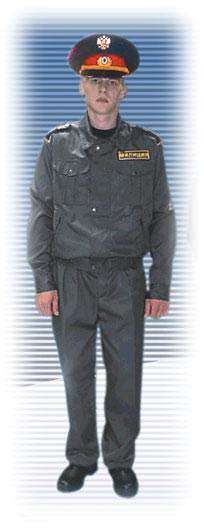 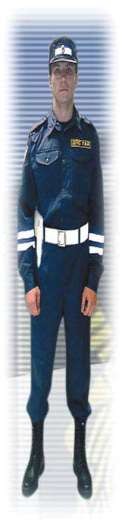 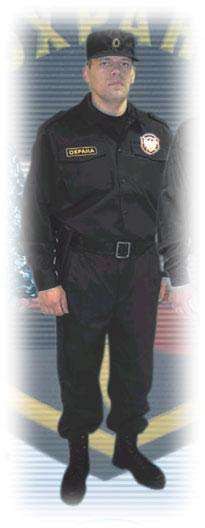 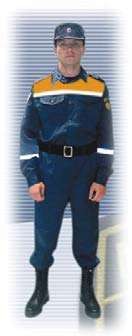 ПолицейскийСотрудникГАИГИБДДОхранникСотрудник МЧС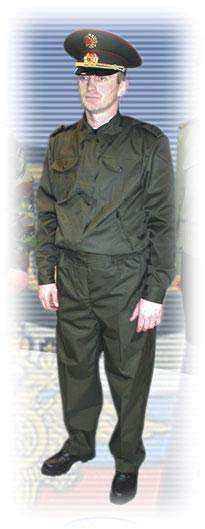 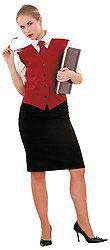 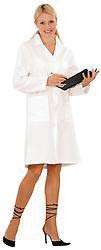 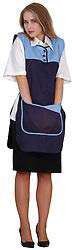 ВоенныйУчитель,воспитательДокторКассир, продавец